ANEXO 1EDITAL PROCCE Nº 005/2017CONCESSÃO DE AUXÍLIO FINANCEIRO PARA DISCENTES PARTICIPAREM DE EVENTOS DE CULTURAIS, ARTÍSTICOS OU COMPETIÇÕES ACADÊMICASFICHA DE INSCRIÇÃOSantarém, ____ de _____________ de 2017.ANEXO 2EDITAL PROCCE Nº 005/2017CONCESSÃO DE AUXÍLIO FINANCEIRO PARA DISCENTES PARTICIPAREM DE EVENTOS DE CULTURAIS, ARTÍSTICOS OU COMPETIÇÕES ACADÊMICASDECLARAÇÃO DE QUE NÃO POSSUI VÍNCULO EMPREGATÍCIO(a ser apresentado no ato da inscrição)DECLARAÇÃOEu, ______________________________________________________, portador (a) do CPF n.º _________________, regularmente matriculado (a) na Ufopa, no curso _________________________, matrícula ____________, declaro que não possuo vínculo empregatício, nem exerço atividade remunerada.Declaro, sob as penas da lei, serem verdadeiras todas as informações prestadas.Santarém, ____, de ________________ de 2017.______________________________________________Assinatura do (a) declaranteANEXO 3FORMULÁRIO DE AJUDA DE CUSTODados do discente:IMPORTA O PRESENTE PAGAMENTO ATRAVÉS DE DEPÓSITO NO:        BANCO:                    CONTA:                         AGÊNCIA:	Curso:                                                     Telefone p/ contato:                         E-mail:                         Endereço: Data: ____/____/_____                                                               Data: ____/____/____                                                                                                                 Autorizo a despesa ao DFC para pagamento com recursos do (a): ANEXO 4RELATÓRIO DE VIAGEMNº DO PROC.:                                                                  CPF: ANEXOS: (    ) Canhoto dos Bilhetes de Embarque (ida e volta)               	(   ) Certificado(s)/Declaração      	(   ) Demais comprovações.   	                                      Data da entrega: ___/___/2017.ANEXO 5Formulário para interposição de recurso contra o resultado da seleção prevista no EDITAL PROCCE Nº 005/2017Eu, ............................................................................................, portador do documento de identidade nº................., CPF nº......................................., apresento recurso junto a PROCCE contra decisão do relativa ao EDITAL PROCCE Nº 005/2017.Texto livre para interposição de recurso pelo solicitanteSantarém, ......de......................de 2017._________________________Assinatura do (a) discenteCPF: _____._____._____-___ANEXO 6 TERMO DE COMPROMISSO DO DISCENTE(a ser apresentado mediante aprovação e classificação)Eu, XXXXXXXXXXX, aluno(a) do Curso XXXXXXXXXX, devidamente matriculado(a) no XX semestre, da Unidade Acadêmica XXXXXXXXXXXXXXXXXXXXXX na Universidade Federal do Oeste do Pará – Ufopa, residente à XXXXXXXXX, nº XXXX, bairro XXXXX , telefone (XX) XXXXXXXXXXX, e-mail xxxxxxxxx@xxxxxx, portador do RG nº XXXXXXX, CPF nº XXX.XXX.XXX-XX, fui selecionado(a) no Edital PROCCE Nº 005/2017, para receber auxílio financeiro no valor de R$ XXXXXXXXXX, para participar do evento xxxxxxxxxxxxxxxxxxxxxxxxxxxxxxxxxxxxxxxxxxxxxxxxxxxxxxxxxxxxx.COMPROMETO-ME a respeitar as seguintes cláusulas:Estar regularmente matriculado em curso de graduação da Universidade Federal do Oeste do Pará – Ufopa durante toda a vigência do Edital PROCCE Nº 005/2017;Não possuir vínculo empregatício;Comunicar oficialmente por escrito à Procce, no prazo de dez (10) dias corridos de antecedência, qualquer acontecimento que impeça a participação no evento;Responsabilizar-me por materiais gráficos, documentos, relatórios e equipamentos que possam vir a ser utilizados durante o evento;Apresentar relatório descrevendo as atividades diárias no evento;Entregar uma cópia dos bilhetes de passagem de ida e volta, e uma cópia dos certificados de apresentação do trabalho e de participação e outros comprovantes (hospedagem, alimentação, transporte na cidade do evento, entre outros), no prazo máximo de dez (10) dias após o encerramento do evento;Citar no instrumento de apresentação do trabalho o apoio concedido pela Procce/Ufopa por meio deste Edital;Devolver à Ufopa, em valores atualizados, caso algum item dos requisitos do Edital seja desrespeitado;O presente TERMO DE COMPROMISSO DO DISCENTE tem vigência de ___/___/____ a ___/___/____.Santarém, _____ de __________________ de 2017.________________________________________DiscenteNome do DiscenteNome do DiscenteNome do DiscenteUnidade AcadêmicaUnidade AcadêmicaUnidade AcadêmicaCursoCPFEndereço E-mailTelefoneNome do eventoNome do eventoPeríodo do eventoPeríodo do eventoQuantidade de dias (de 0 a 4)Quantidade de dias (de 0 a 4)Quantidade de dias (de 0 a 4)Quantidade de dias (de 0 a 4)Quantidade de dias (de 0 a 4)Caráter do evento (conforme o Quadro 1)Caráter do evento (conforme o Quadro 1)Caráter do evento (conforme o Quadro 1)Caráter do evento (conforme o Quadro 1)(   ) Regional    (   ) Nacional   (    ) Internacional(   ) Regional    (   ) Nacional   (    ) InternacionalCaracterística do trabalhoCaracterística do trabalhoCaracterística do trabalho(   ) Cultural          (   ) Artístico     (  ) Competição Acadêmica(   ) Cultural          (   ) Artístico     (  ) Competição Acadêmica(   ) Cultural          (   ) Artístico     (  ) Competição Acadêmica____________________________________Assinatura do (a) Discente 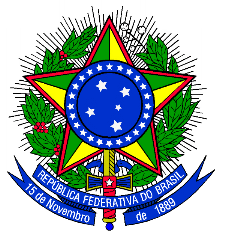 SERVIÇO PÚBLICO FEDERALUNIVERSIDADE FEDERAL DO OESTE DO  PARÁRELAÇÃO DE PAGAMENTO REFERENTE À AUXÍLIO FINANCEIROSERVIÇO PÚBLICO FEDERALUNIVERSIDADE FEDERAL DO OESTE DO  PARÁRELAÇÃO DE PAGAMENTO REFERENTE À AUXÍLIO FINANCEIROUnidade Gestora Responsável: Pró Reitoria da Cultura, Comunidade e Extensão             Unidade Gestora Responsável: Pró Reitoria da Cultura, Comunidade e Extensão             Unidade Gestora Responsável: Pró Reitoria da Cultura, Comunidade e Extensão             Objetivo da viagem: Justificativa de ida antes e/ou volta depois do evento: Justificativa do final de semana: Outras observações se houver: Objetivo da viagem: Justificativa de ida antes e/ou volta depois do evento: Justificativa do final de semana: Outras observações se houver: Objetivo da viagem: Justificativa de ida antes e/ou volta depois do evento: Justificativa do final de semana: Outras observações se houver: DESTINO: DESTINO: PERÍODO: CPFNOME DO DISCENTEMATRÍCULAN.º DIASVALOR UNITÁRIOVALOR A PAGARTOTALTOTALTOTALTOTALTOTAL_______________________________________Assinatura do (a) discente_______________________________________Assinatura e carimbo do Ordenador de Despesa1. Identificação do Estudante:1. Identificação do Estudante:1. Identificação do Estudante:   Nome:    Nome:  Matrícula: Unidade Acadêmica/Curso: Unidade Acadêmica/Curso: Unidade Acadêmica/Curso: 2. Período de Afastamento:2. Período de Afastamento:2. Período de Afastamento:  Data de Saída: Data de Retorno: Data de Retorno: Percurso/trecho: Local do evento (cidade/Estado): Local do evento (cidade/Estado): 3.Objetivo da viagem  / Nome  do evento:3.Objetivo da viagem  / Nome  do evento:3.Objetivo da viagem  / Nome  do evento:4.Atividades / Fatos Transcorridos / Pessoas Contatadas:5. Justificativa final de semana / feriado/ Outras Observações:Assinatura do (a) discenteAssinatura e carimbo Diretoria de Extensão